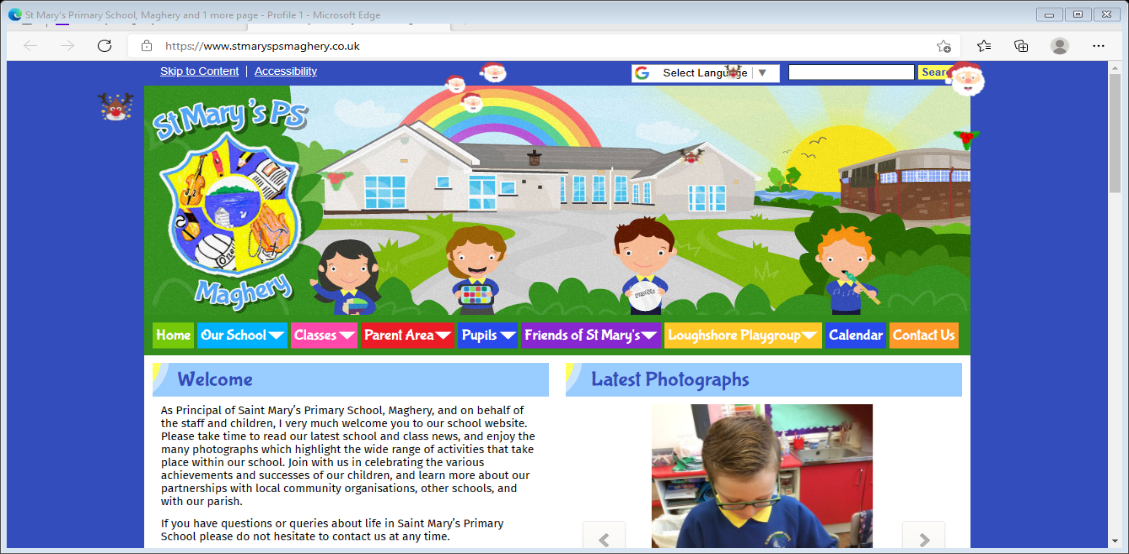 St Mary’s MagheryJUST SOME OF WHAT WE OFFER IN ST MARY’SExcellent standard of Education Excellent ICT Excellent standard of Pastoral Care                            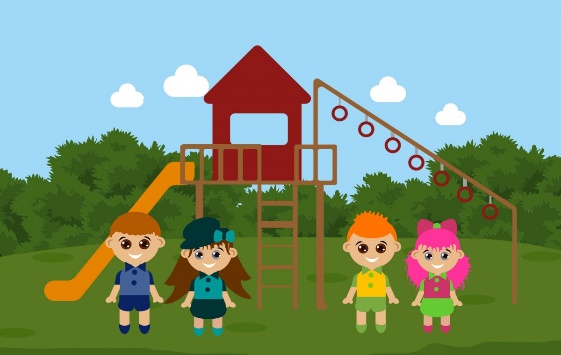 NSPCC Ambassadors Healthy Happy Minds Tuition for Transfer Tests Excellent range of After School’s Clubs GolfCookerySports including Gaelic Football ICTArtDaily breakfast club commencing at 8.15 am Loughshore Playgroup on siteWinners of three Green Eco FlagsSustrans Ambassadors Excellent Eco and Outdoor Planting facilitiesMusic Tuition in Strings and Wind Instruments Newly established Games Pitch Shared Education        A staff who want the best for the children in their care!“In St Mary’s staff are hard-working and committed. They know each child, their strengths, their needs and their personalities. The school is excellent and I know I made the correct choice sending my child to this school.”  Parent of Foundation Stage child “St Mary’s is an up and coming thriving little school. I would have no hesitation in recommending it to any parent. My child and I feel very valued.” Parent of KS1 ChildApplications for St Mary’s opens on 10th January 2022. Applications can be made by visiting www.eani.org.uk/admissions Should you wish to find out more about life in St Mary’s, please do not hesitate to ring us on 02838851778 to arrange a visit. You are also very welcome to visit our school website www.stmaryspsmaghery.co.uk or our Facebook Page Friends of St Mary’s Maghery 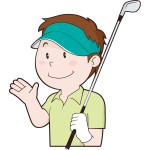 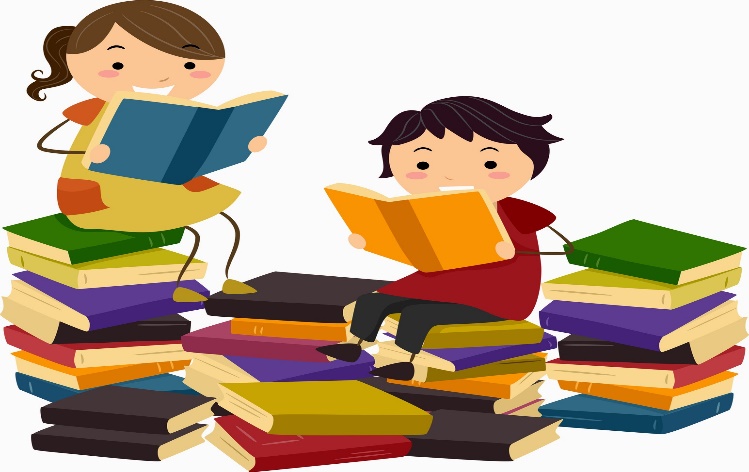                                                      St Mary’s Primary School Maghery“Achieving excellence together”School Principal: Miss Rita Robinson BEd (Hons), MEd, PQH